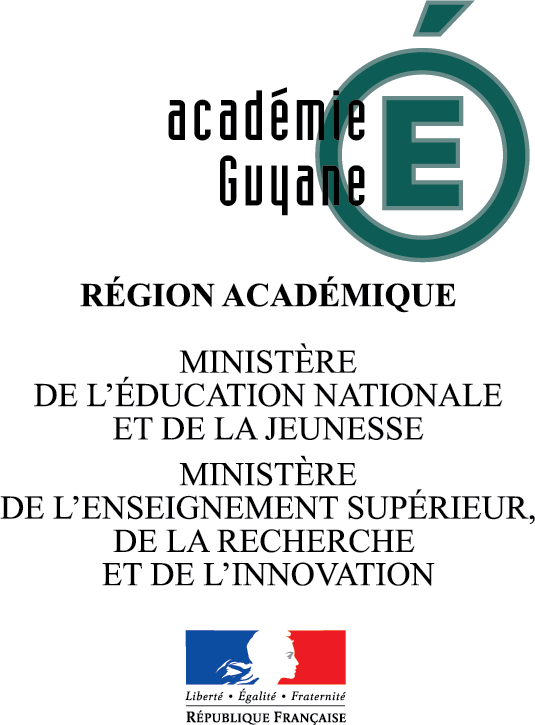 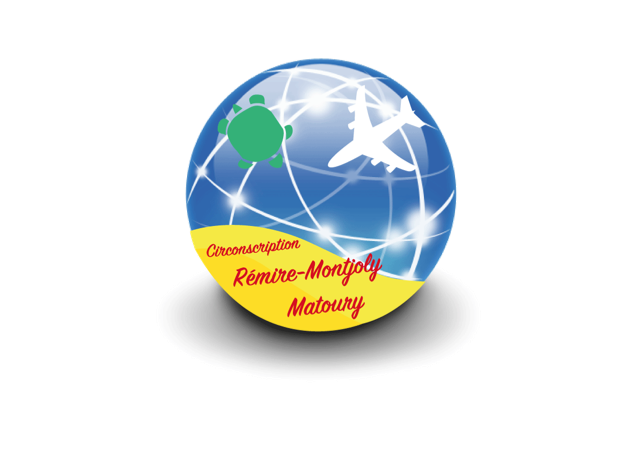 Nom, prénom(s) de l’élève :Date de naissance :Responsables légaux : Adresse :Besoins spécifiques de l’élève (à remplir par le médecin de l’éducation nationale) :             Points d’appui pour les apprentissages :             Conséquences des troubles sur les apprentissages :Adaptations et aménagements à mettre en place en fonction des besoins de l’élèveL’ensemble des items n’est pas à renseigner. Seuls les items indispensables à l’élève sont à cocher.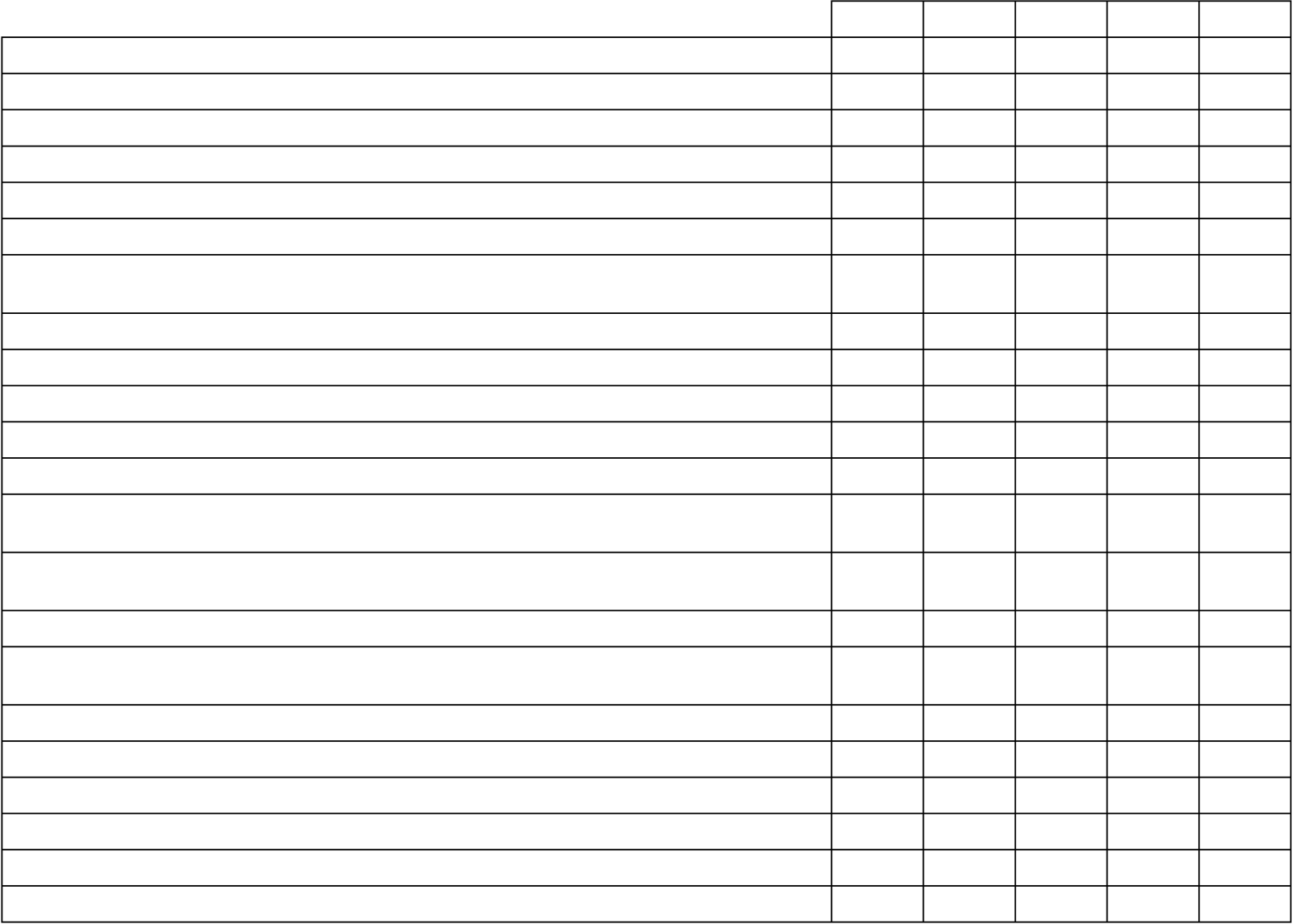 Grouper les mots par similitude                                            faire des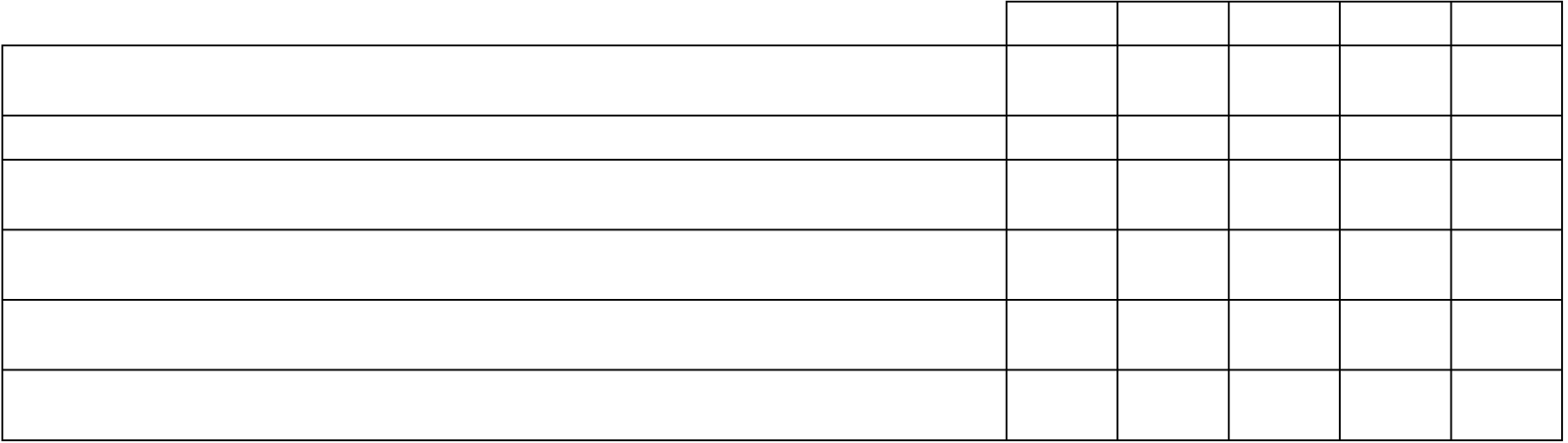 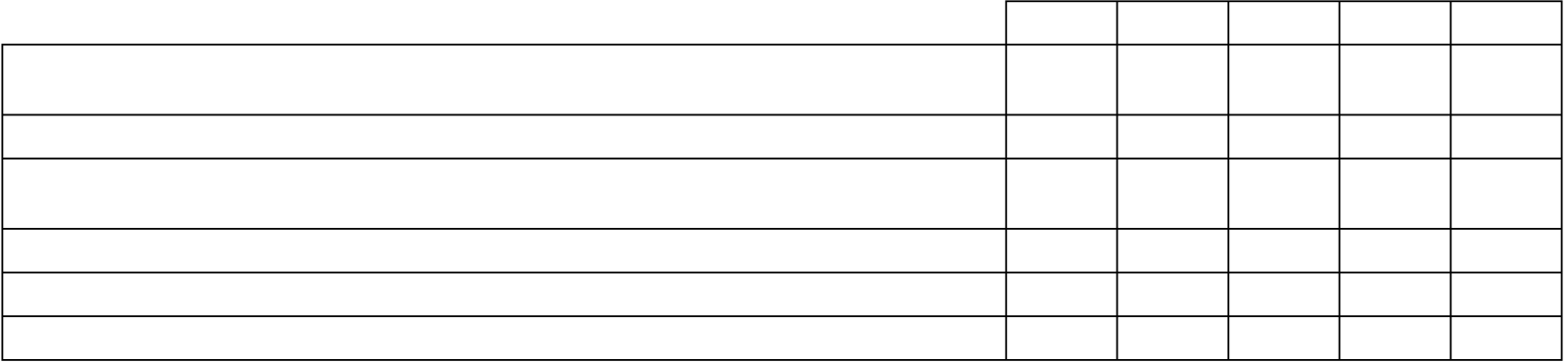 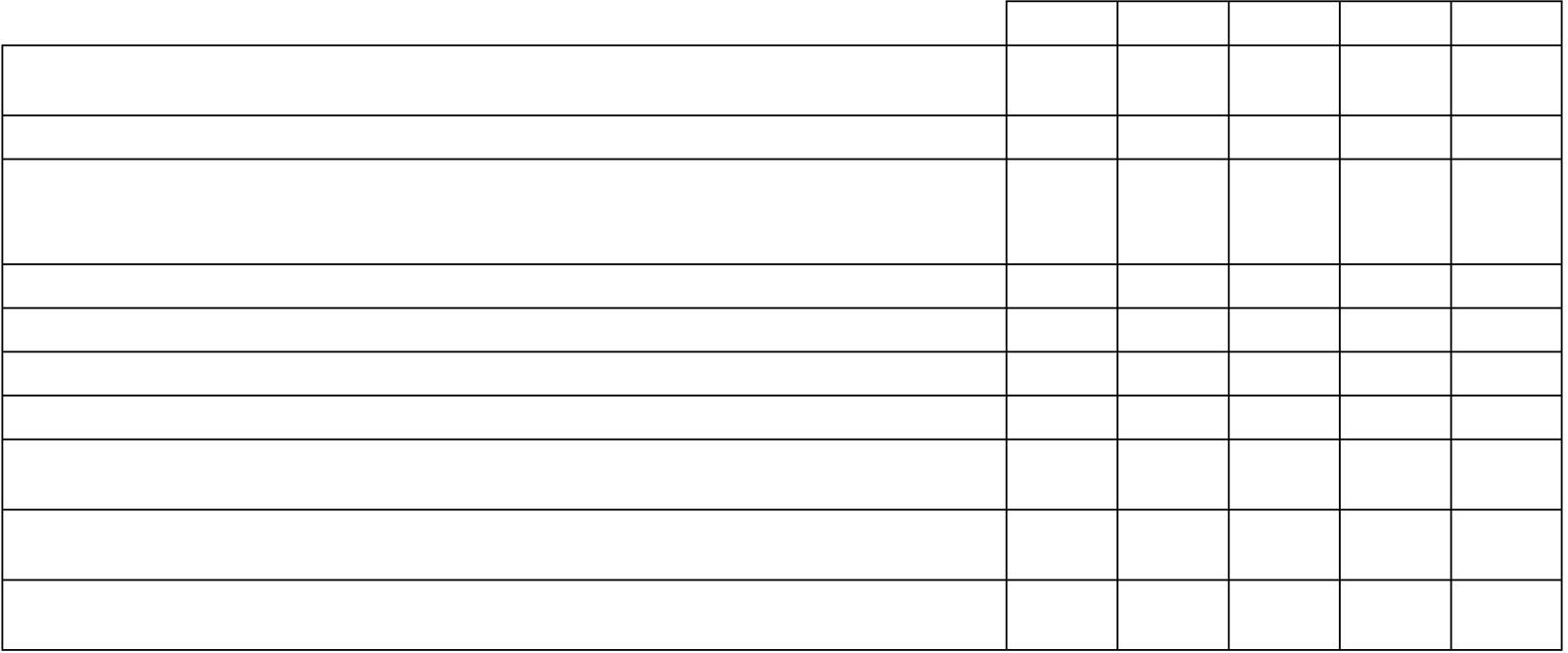 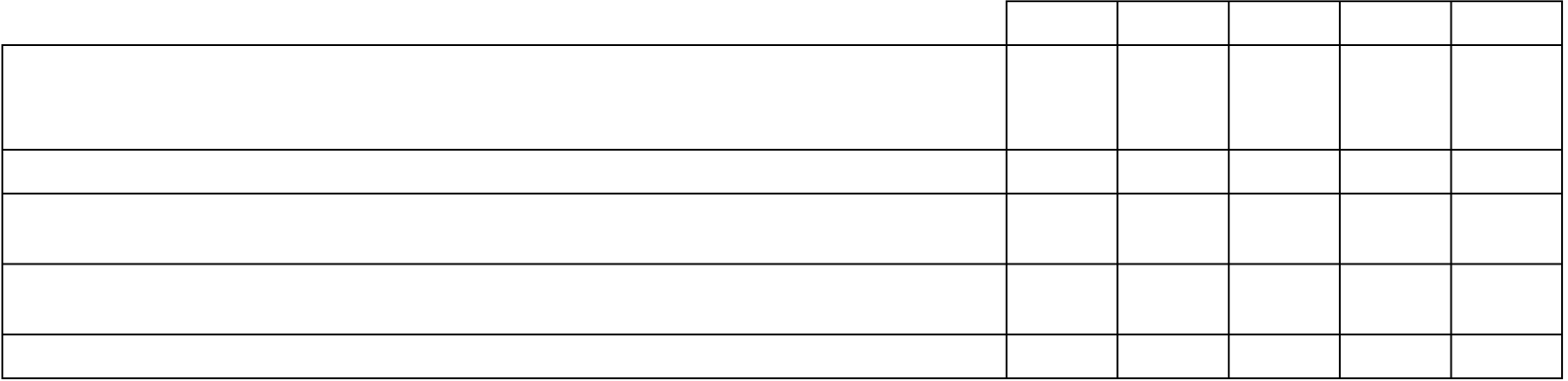 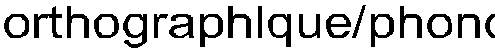 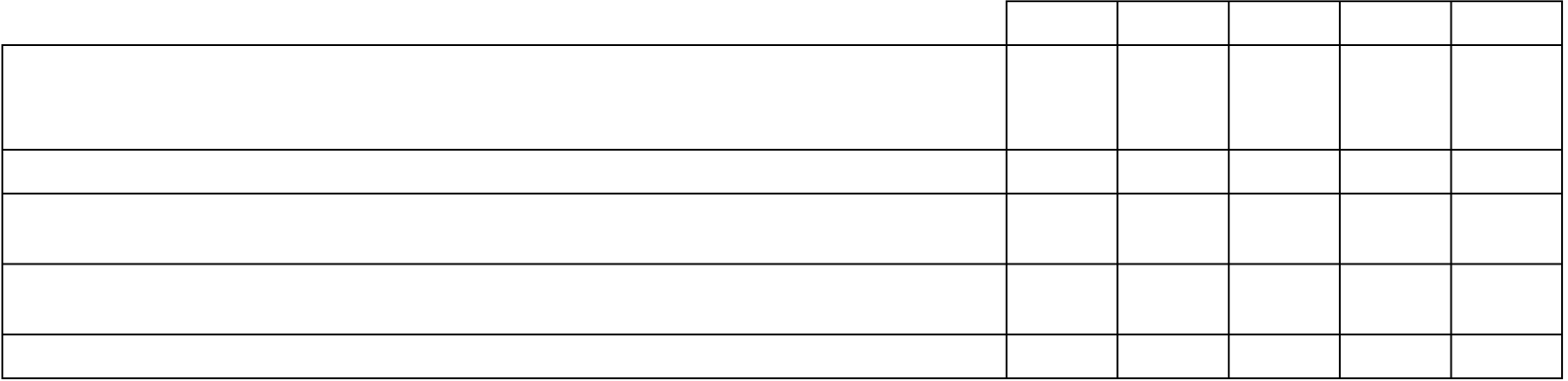 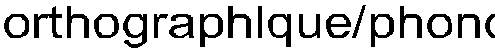 listesUtiliser des couleurs pour segmenter les mots, les phrasesAutres aménagements et adaptations :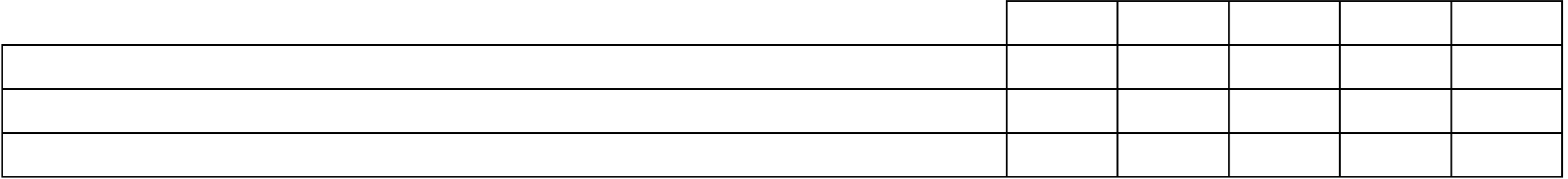 CP        CE1      CE2      CM1     CM2Bilan des aides apportées au primaire :    Aménagements n’ayant pas atteint les objectifs escomptés :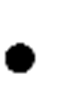     Aménagements profitables :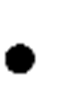 Entrée au collègeLiaison primaire-collège (à remplir par l’enseignant de l’école en lien avec un enseignant du collège) :Adaptations transversales : Installer l’élève face au tableauVeiller à la lisibilité et à la clarté de l’affichageUtiliser un code couleur par matièrePrivilégier l’agenda au cahier de textesVérifier que l’agenda soit lisiblement renseignéAgrandir les formats des supports écrits (A3)CPCE1CE2CM1CM2Donner des supports de travail ou d’exercices déjà écrits (QCM par exemple)Fournir des photocopies pour privilégier l’apprentissage et le sens donnéSurligner les énoncés ; surligner une ligne sur deuxProposer à l’élève des outils d'aide (cache, règle, etc.)Fournir à l’élève des moyens mnémotechniquesS’assurer de la compréhension du vocabulaire spécifiqueAider à la compréhension par une explicitation ou une reformulation de lapart de l’enseignantMettre en place un tutorat par l’intermédiaire d’un élève qui lit à voixhaute les consignesÉnoncer l’objectif de la séance et en faire une synthèse à la finProposer des activités qui pourront être achevées avec succès, quivaloriseront l’élèvePermettre l’utilisation de la calculatrice dans toutes les disciplinesUtilisation de l’informatique :Permettre l’utilisation de l’ordinateur et de la tablettePermettre l’utilisation d’une clef USBPermettre l’utilisation de logiciel ou d’application spécifiquePermettre à l’élève d’imprimer ses productions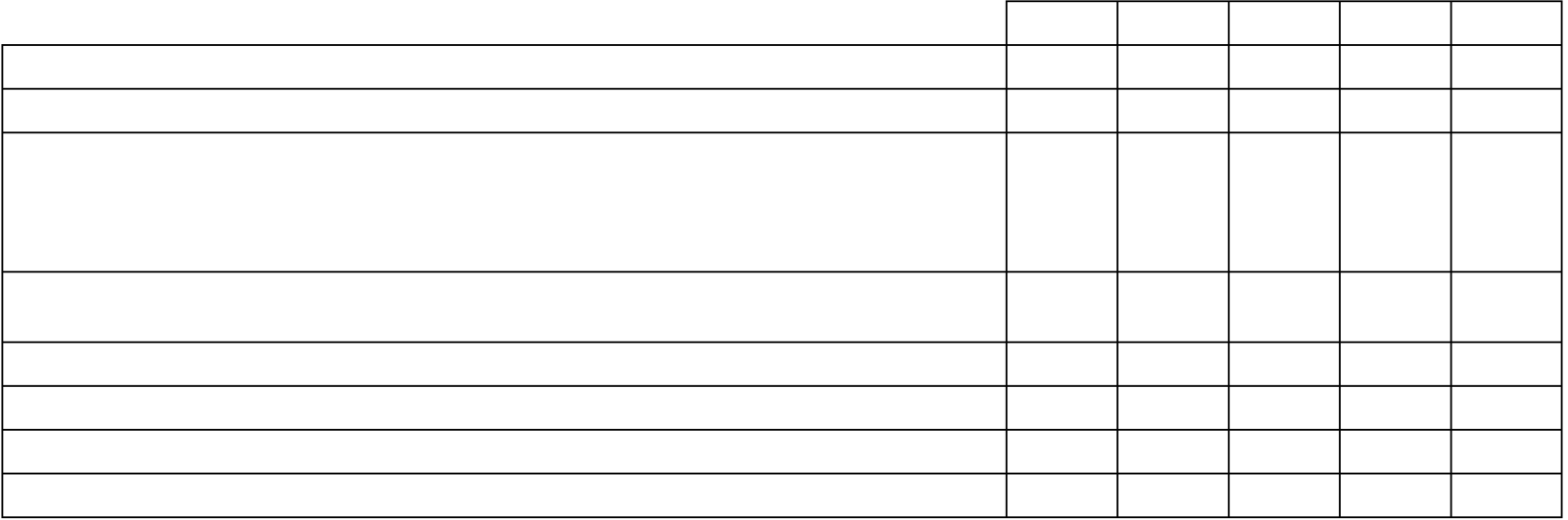 Évaluations :CPCE1CE2CM1CM2Accorder un temps majoréDonner les consignes à l’oralAdapter la situation, les supports de l’évaluation de façon à limiter l'écrit :- proposer des QCM ;- proposer des schémas à légender ;- proposer des exercices à trous, à cocher, à relier.Autoriser différents supports (tables de calcul, fiches chronologiques,fiches mémoire)Privilégier les évaluations sur le mode oralN’évaluer l’orthographe que si c’est l’objet de l’évaluationNe pas pénaliser le soin, l’écriture, la réalisation de figures, etc.Évaluer les progrès pour encourager les réussitesLeçons :CP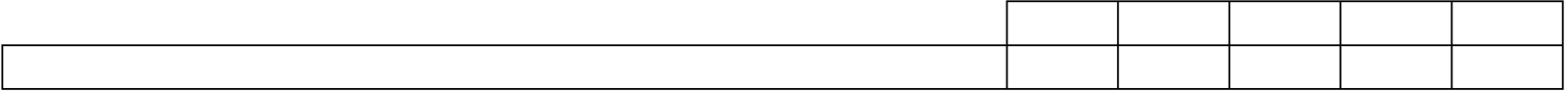 CE1CE2CM1CM2Proposer l’apprentissage des mots clés uniquementFournir une fiche « mémoire » (dessins, symboles, etc.)Lecture / langage oral :Recourir de manière privilégiée à des jeux proposant un travail de laCPCE1CE2CM1CM2conscience phonologiqueAccentuer le travail sur la combinatoireAvant même de lire le texte, lire les questions qui seront posées afin defaciliter la prise d’indices par l’élèveProposer à l’élève une lecture oralisée (enseignant ou autre élève) ou une écoute audio des textes supports de la séanceSurligner des mots clés / passages importants pour faciliter la lecture del’élèveProposer à l’élève un schéma chronologique du récit (l’amener à indiquerce qu’il a retenu, paragraphe après paragraphe, à l’aide d’un schéma)Production d’écrits :Simplifier les règles en introduisant des indices visuels (pictogrammes,CPCE1CE2CM1CM2croquis en plus du texte)Adapter les quantités d’écrit (dictée à trous, à choix, etc.)Privilégier l’apprentissage des mots en passant par l'oral (épeler, faire legeste dans l’espace) et non par la copieLimiter les exigences sur l’emploi de règles précisesRecourir à la dictée à l’enseignantDiminuer la quantité d’écrit sur chaque feuilleMathématiques :CPCE1CE2CM1CM2Autoriser l’utilisation des tables de multiplication (ou de la calculatrice)pendant les cours et les contrôlesPrivilégier la présentation des calculs en lignePrésenter les calculs en colonnes avec des repères de couleur (ex :colonne des unités en rouge, des dizaines en bleu et des centaines envert)Admettre que la réponse ne soit pas rédigée si les calculs sont justesNe pas sanctionner les tracés en géométrieLaisser compter sur les doigtsUtiliser la manipulation (pliages, objets 3D, etc.)Travailler sur les « qui…qui » (qui est perpendiculaire à… et qui passe…)et les syllogismesColorier les différentes colonnes des tableaux à double entrée (enutilisant des couleurs différentes)Favoriser, autoriser la résolution des problèmes avec recours à laschématisationPratique d’une langue vivante étrangère :CPCE1CE2CM1CM2Veiller à ce que la perception de départ soit correcte : prononcer le plusdistinctement possible et pas trop vite, écrire clairement au tableau engros caractèresTravailler la prononciation des sons même exagérémentUtiliser un enseignement multi sensoriel ; entendre, lire, voir (images), écrireExpliquer et traduire la grammaire, les tournures de phrasesDate :Visa des parents :Signature et tampon du directeur d’école :Date :Visa des parents :Signature et tampon du directeur d’école :Date :Visa des parents :Signature et tampon du directeur d’école :Date :Visa des parents :Signature et tampon du directeur d’école :Date :Visa des parents :Signature et tampon du directeur d’école :